V súlade s čl. 33 Smernice klubového licenčného systému SFZ, vydanie 2022 a čl. 31 Smernice SFZ pre štart v UWCHL a I. lige žien, svojim podpisom potvrdzujem účasť na podujatí k otázkam rozhodovania a pravidiel futbalu.    SFZ		             TLAČIVÁ LICENČNÉHO KONANIA		         	strana 1/2V   dňa  ___________________________________________					    __________________________________________Podpis oprávnenej osoby a razítko klubu					                 Meno a podpis školiteľa    SFZ		             TLAČIVÁ LICENČNÉHO KONANIA		         	strana 2/2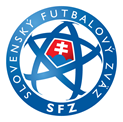 KLUBOVÝ LICENČNÝ SYSTÉM SFZLicenčné konanie – športové licenčné kritériá, verzia 23-01 Účasť  členov A-družstva mužov / žien klubu na podujatí k otázkam rozhodovania a pravidiel futbalu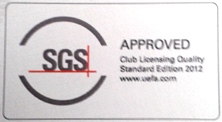 P.č.Priezvisko a menoFunkcia v A-družstvePodpis1.2.3.4.5.6.7.8.9.10.11.12.13.14.15.16.17.18.19.20.21.22.23.24.25.KLUBOVÝ LICENČNÝ SYSTÉM SFZLicenčné konanie – športové licenčné kritériá, verzia 23-01 Účasť  členov A-družstva mužov / žien klubu na podujatí k otázkam rozhodovania a pravidiel futbalu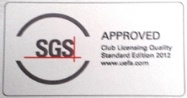 P.č.Priezvisko a menoFunkcia v A-družstvePodpis26.27.28.29.30.31.32.33.34.35.36.37.38.39.40.41.42.43.44.45.